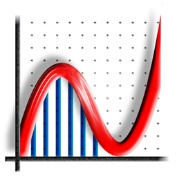 by Philip LloydIf we just choose INTEGER values of x we get the following points:
eg (0, 1), (1, –2), (2, 4), (3, –8), (4,  –16)  ... and (–1, – ½  ), (–2, ¼     ), (–3, –⅛)...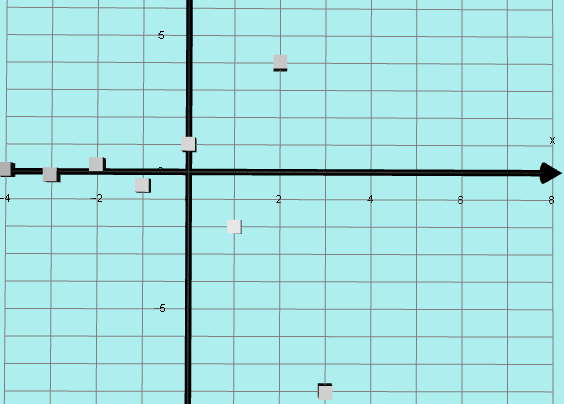 However, the graph does not just exist as a set of these isolated points.If we choose x = 0.25 we get y = 0.84+ 0.84i                      x = 0.5   we get y = 0   +  1.41i                     x = 0.75 we get y = –1.19 + 1.19i                      x = 1.25 we get y = –1.68  – 1.68i                     x = 1.5   we get y =  0   –  2.83i                     x = 1.75 we get y = 2.38 – 1.38i                      x = –0.25 then y = 0.59 – 0.59i                     x = –0.5  then  y =  0 – 0.71i                     x = –0.75 then y =  –0.59 – 0.59i                         x = –1.25 then y = –0.3 + 0.3i                     x = –1.5  then y =   0 + 0.35i                     x = –1.75 then y = 0.2 + 0,2i                    etc              
These points have a REAL PART and an IMAGINARY PART.                                                                            In order to make sense of this, we need to be able to plot these complex y values so we need another axis besides the normal x and y axes.

I will use only REAL x VALUES on the x axis and in order to plot points such as
y = 0.2 + 0,2i I will put the real part on the normal y axis 
and the imaginary part on the z axis (imaginary y axis), using Autograph.

The DOMAIN of this graph is all the real numbers (ie on the real x axis).
But instead of a simple y AXIS we now have a complex y PLANE.
I plotted the POINTS listed above and several more and produced this spiral.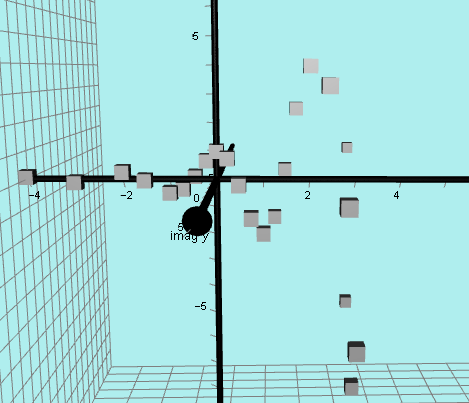 I then found the equation of the curve and the shape becomes clearer.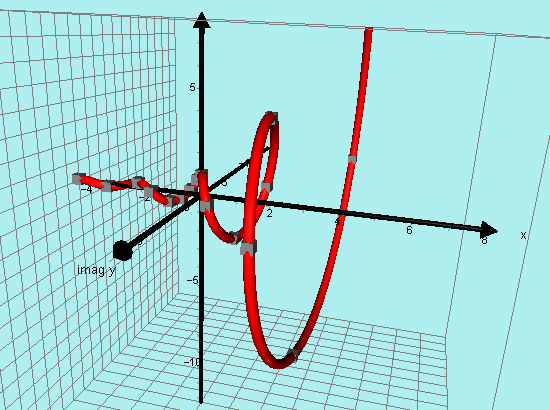 Here is another version without the extra “points” y = ( –2)x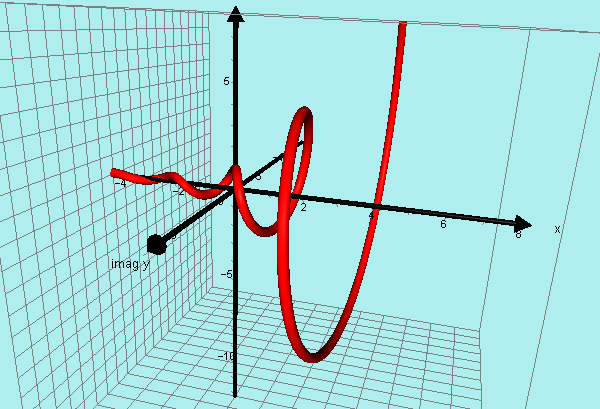 An interesting variation is to change the base of the equation to y = ( –1.25)x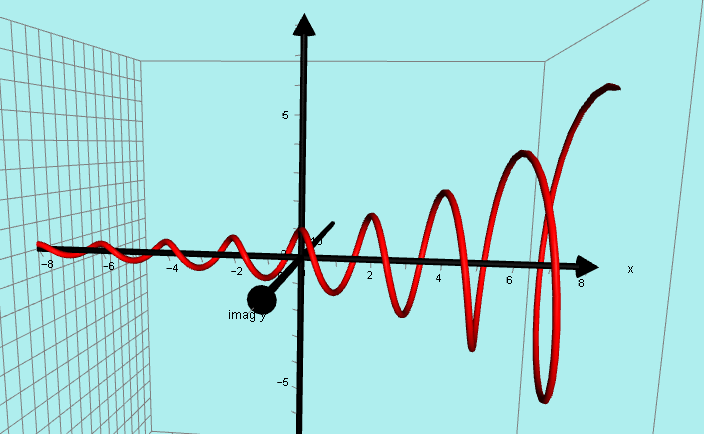 Auckland, February 2016